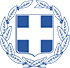                                                                                                                      …………………….,  ……../……../20…								 Αρ.Πρωτ:Ταχ. Δ/νση: 							    ΠΡΟΣ:    ΔΔΕ ΜΑΓΝΗΣΙΑΣΤαχ. Κώδικας: Πληροφορίες:Τηλέφωνο: Fax: e-mail: ΒΕΒΑΙΩΣΗ ΜΕΤΑΦΟΡΑΣ ΜΑΘΗΤΩΝ ΜΕ ΤΑΞΙΒεβαιώνεται ότι σύμφωνα με τα στοιχεία (απουσιολόγια) του σχολείου μας, το μήνα …………………….. 20    οι μαθητές / τριες που εξυπηρετούνται με ΤΑΧΙ μεταφέρθηκαν τις παρακάτω ημέρες ως εξής:1ο Δρομολόγιο2ο ΔρομολόγιοΣΥΝΟΛΟ ΗΜΕΡΩΝ: …………..Η βεβαίωση αυτή είναι σύμφωνη με την αριθμ.  …………………. σύμβαση του κ. ……………………….……………..κάτοχο ταξί με αριθμό κυκλοφορίας ………………… και χορηγείται προκειμένου να πληρωθεί.							Ο –Η  ΔΙΕΥΘΥΝΤ…….. ΤΟΥ ΣΧΟΛΕΙΟΥΩΡΑΑΡΙΘΜΟΣ ΜΑΘΗΤΩΝΔΙΑΔΡΟΜΗΩΡΑΑΡΙΘΜΟΣ ΜΑΘΗΤΩΝΔΙΑΔΡΟΜΗΑ/ΑΗΜΕΡΑΗΜΕΡΟΜΗΝΙΑΑρ.Μαθητών161718192021222324252627282930Α/ΑΗΜΕΡΑΗΜΕΡΟΜΗΝΙΑΑρ.Μαθητών123456789101112131415